Chemistry Unit C1: Structures, Trends, Chemical Reactions, Quantitative Chemistry and AnalysisC1.2 BondingBondingParticles can bond together in three different ways;I………………… bonding (between metals and non-metals)C………………… bonding (between Non-metals)M………………… bonding (in metals only)Ionic BondingAn ion is a ………………….. particle formed when an atom ………………….. or loses …………………... Atoms do this to attain a ………………….. ………………….. configuration giving them full outer shells.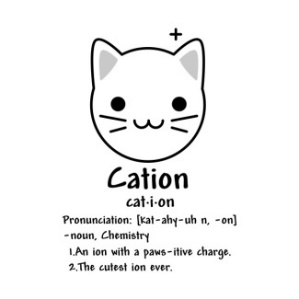 Group I and Group II metals ………………….. electrons to attain full outer shells and in doing so become …………………... Positive ions are called …………………... (paws – ative)Group VI and Group VII non-metals form full outer shells by …………………..  electrons and so become …………………... Negative ions are called …………………...A molecular ion is a charged particle containing more than one atom. The Periodic table has a list of some of these on the back.Ionic bonding (a metal + non-metal)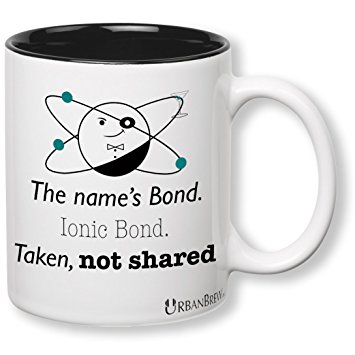 Where to these electrons go or come from? They are ………………….. or ………………….. between metals and non-metals. As the ions created have opposite charges, they then stick together as an ionic ………………….. which is strong and requires a lot of energy to break it.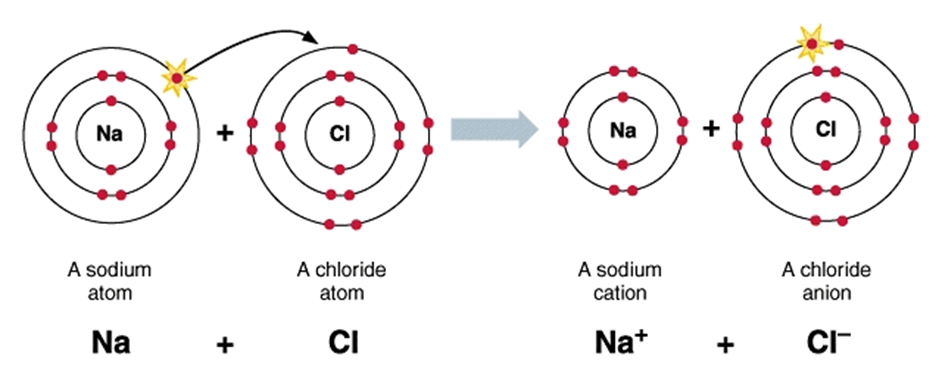 Lithium fluorideMagnesium oxideMagnesium fluorideSodium sulphideChemical formulae of ionic compounds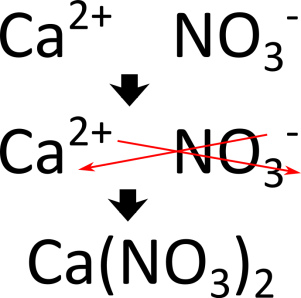 The chemical formula of a compound tells us both the ………………… involved and also the simplest ……………….. of these elements in the compound. The ratio of the elements depends on how many ……………………… are needed to complete the outer shells. For ionic compounds we can work out the formula using the ‘……………. ………. ……..….’ rule. We use the ……………….. number (the number of electrons an atom can lose, gain or share).What is the chemical formula for the following Ionic compounds?Potassium sulphideStrontium oxideBeryllium bromideIron (III) oxideLithium hydroxideAmmonium chlorideExplanation of Ionic propertiesCovalent bonding 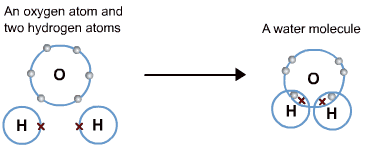 Covalent bonding is typical of ……………………………. elements and compounds. In covalent bonding, atoms gain a ………………….. ……………… configuration by ………………………… electrons. A molecule is two or more atoms covalently bonded together. In a diatomic molecule there are ………… atoms covalently bonded together.A single covalent bond is a ‘shared p……………. of …………………….’. Covalent bonds are ……………… and substantial energy is required to break them. We can explain covalent bonds using ………… and ………….. diagrams. Some molecules can have multiple covalent bonds (e.g. O2, N2 and CO2).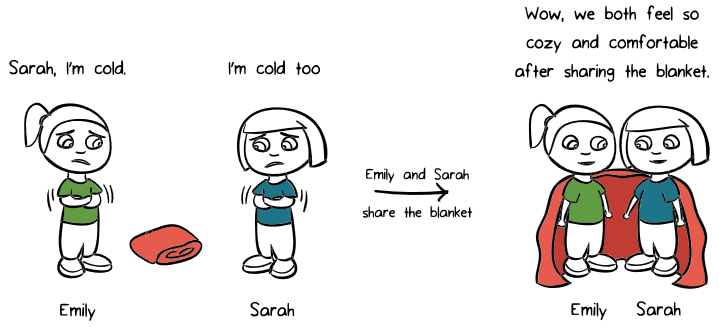 Draw dot and cross diagrams to explain the formation of the following molecules: H2, Cl2, HCl, H2O, NH3, CH4, O2, N2 and CO2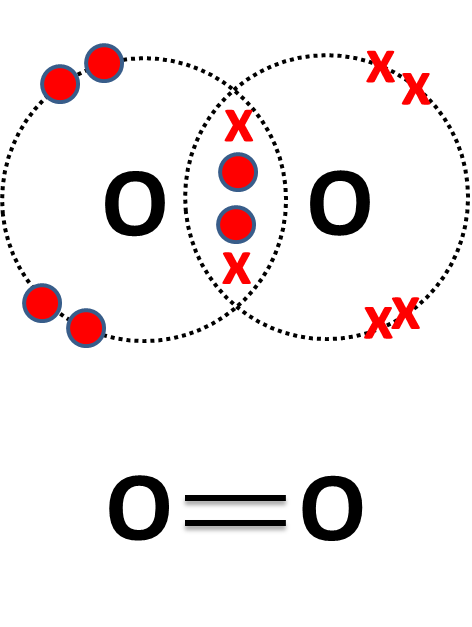 Metallic bondingMolecules and structures are held together by ………………… There are 3 main types of bonding;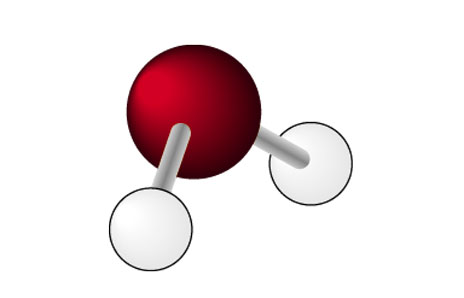 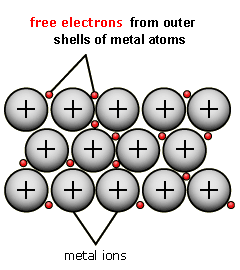 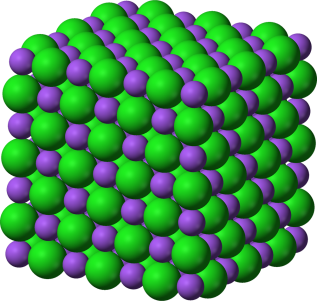 The bonding in a metal is caused by the ……………………… between …………………………… (free) electrons and the positive ions in the structure of the metals. The ions are arranged in ………………………… with the delocalised electrons moving between the layers. This bonding explains the properties of metals;high ………………… points as substantial energy is required to overcome the strong metallic bonds between the +ve ions and –ve delocalised electronsgood ……………………… conductors as the delocalised electrons are free to move and carry charge (even when molten)……………………… (can be hammered into shape) and ………………… (can be drawn into wires) as the layers of ions can slide over each other without disrupting the bonding.Properties of materialsContent  - CCEA Double Award Chemistry 1 – Fort Hill Integrated CollegeGot itNearlyHaven’t a clueC1.2 BondingC1.2 BondingC1.2 BondingC1.2 BondingIonic bondingCan you describe and explain that an ion is a charged particle formed when an atom gains or loses electrons and a molecular ion is a charged particle containing more than one atom;Can you define the terms cation and anion;Can you explain, using dot and cross diagrams, how ions are formed and how ionic bonding takes place in simple ionic compounds, limited to elements in Groups 1 (I) and 2 (II) with elements in Groups 6 (VI) and 7 (VII), the ions of which have a noble gas electronic configuration;Do you understand that:ionic bonding involves attraction between oppositely charged ions;ionic bonds are strong; andsubstantial energy is required to break ionic bonds;Do you recognise that ionic bonding is typical of metal compounds;Covalent bondingCan you describe a single covalent bond as a shared pair of electrons;Can you explain, using dot and cross diagrams, how covalent bonding occurs in H2, Cl2, HCl, H2O, NH3, CH4 and similar molecules and label lone pairs of electrons;Can you draw dot and cross diagrams and indicate the presence of multiple bonds in O2, N2 and CO2; Can you recognise covalent bonding as typical of non-metallic elements and compounds.Can you demonstrate knowledge and understanding that a molecule is two or more atoms covalently bonded and that diatomic means there are two atoms covalently bonded in a molecule;Can you recall that covalent bonds are strong and substantial energy is required to break covalent bonds;Can you recall that a covalent bond may be represented by a line;Metallic bondingCan you demonstrate describe and explain that metallic bonding results from the attraction between the positive ions in a regular lattice and the delocalised electrons.Ionic compounds (Group I&II with VI&VII)ExplanationNormal stateSolid (white)There are strong forces of attraction  between ionsMelting pointshighThere are strong forces of attraction  between ionsBoiling pointshighThere are strong forces of attraction  between ionsSolubilityMost dissolve in water (aq)ConductivityNot as Solid Yes as Molten / Aqueous Ions are not free to moveIons carry charge and are free to move when molten or aqueousStrengthBrittleForcing ‘like’ (++ or --) together makes these ions repel, shattering the solid.Ionic (Group I&II with VI&VII)Simple Covalent moleculeGiant Covalent StructuresMetalsNormal stateSolid (white)Brittle Gas or LiquidSolids (C – diamond and graphite)Solid (except Hg)malleableMelting pointsHighLowHighHighBoiling pointsHighLowHighHighSolubilityMost dissolve in water (aq)Mostly insoluble(may be soluble in organic solvents)InsolubleInsolubleConductivityDoesn’t conduct as solid but if dissolved or molten the ions can move and it does conductNever conductDon’t conduct except for Graphite which has free electronsAlways conduct (have free electrons)